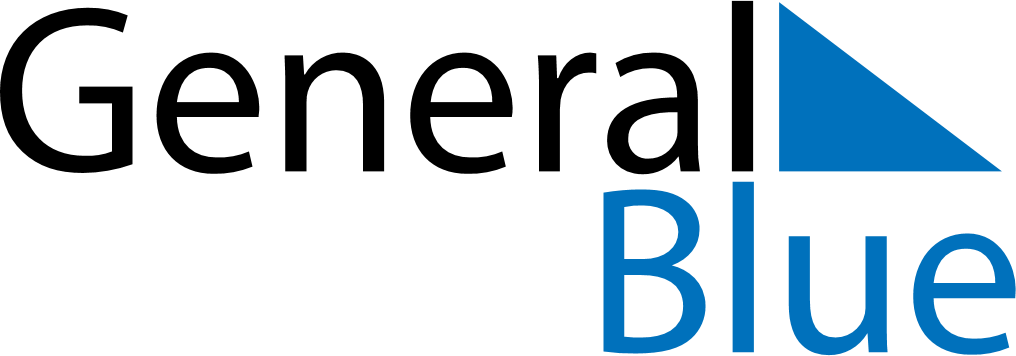 Daily Planner October 3, 2027 - October 9, 2027Daily Planner October 3, 2027 - October 9, 2027Daily Planner October 3, 2027 - October 9, 2027Daily Planner October 3, 2027 - October 9, 2027Daily Planner October 3, 2027 - October 9, 2027Daily Planner October 3, 2027 - October 9, 2027Daily Planner October 3, 2027 - October 9, 2027Daily Planner SundayOct 03MondayOct 04TuesdayOct 05WednesdayOct 06ThursdayOct 07 FridayOct 08 SaturdayOct 09MorningAfternoonEvening